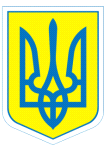                                                    НАКАЗ16.05.2016				 м.Харків				   № 91 Про відвідування  Привокзальної площі    На виконання наказу Міністерства освіти і науки, молоді та спорту України від 31.10.2011 № 1243 «Про Основні орієнтири виховання учнів 1-11 класів загальноосвітніх навчальних закладів України», з метою організації змістовного дозвілля учнів (вихованців), відповідно до Положення про організацію роботи з охорони праці учасників навчально-виховного процесу в установах і закладах освіти, затвердженого наказом  Міністерства освіти і науки України від 01.08.2001 № 563, зареєстрованим у Міністерстві юстиції України 20.11.2001 за № 969/6160 (зі змінами)  НАКАЗУЮ: 1. Направити  17.05.2016  до Привокзальної площі   учнів (вихованців) навчального  закладу: група  № 3 дошкільного підрозділу у кількості 4 чоловік,   підготовчого  «Б» класу  у кількості 9 чоловік.2. Призначити відповідальними за життя та здоров’я  дітей  Соболь В.С., вихователя групи № 3,  Куценко Є.С., класного керівника підготовчого класу «Б», Корнієнко О.Б., вихователя підготовчого класу «Б».3.  Корнієнко О.Б.,  Куценко Є.С., Соболь В.С. провести провести з учнями інструктаж з правил безпеки життєдіяльності (інструкція з безпечного перевезення учнів  у громадському транспорті № 64- БЖ; під час екскурсій  № 3-БЖ, під час групових поїздок № 66-БЖ,  попередження дорожньо-транспортних пригод  № 27-БЖ) та зробити відповідні записи в Журналі інструктажів.4. Контроль за виконанням наказу покласти на заступника директора з виховної роботи Коваленко Г.І.Директор				Л.О. МельніковаКоваленко, 3-70-30-63 З наказом ознайомлені:	                    Г.І.Коваленко					         О.Б.Корнієнко                                                            Є.С.Куценко					          В.С.Соболь